Компрессор воздуха медицинский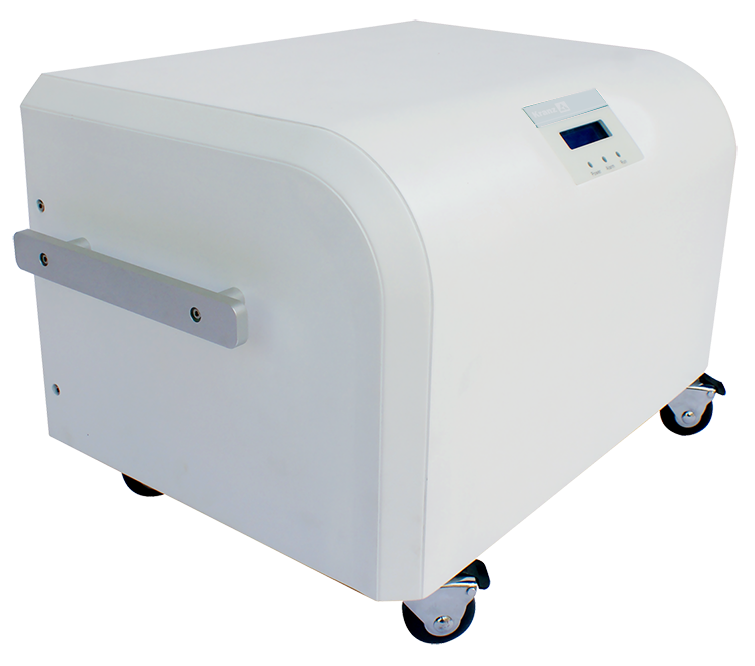 Бренд:RochenСтрана-производитель:КитайПолное описаниеПодробнее о производителе

Компрессор воздуха медицинский обеспечивает подачу сжатого воздуха. Предназначен для использования с широким диапазоном медицинского оборудования: аппаратами искусственной вентиляции легких, наркозно-дыхательными аппаратами и другими пневматическими приборами.В воздушном компрессоре предусмотрены следующие функции и характеристики:  автоматический дренаж и фильтрация;  автоматическая защита от избыточных температур и превышения давления;  функция автоматической сигнализации об отказах;  функция отображения кодов ошибок, значений давления,температуры и непрерывного времени работы;  малошумная конструкция, соответствующая требованиям к уровню шума в больничных палатах.